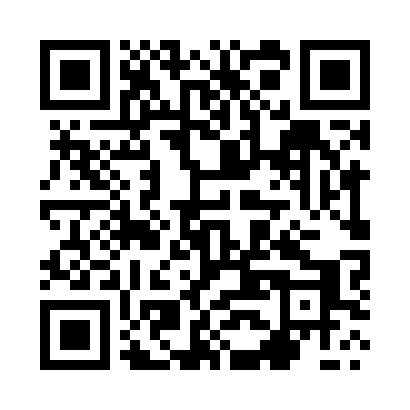 Prayer times for Klasztorne, PolandMon 1 Apr 2024 - Tue 30 Apr 2024High Latitude Method: Angle Based RulePrayer Calculation Method: Muslim World LeagueAsar Calculation Method: HanafiPrayer times provided by https://www.salahtimes.comDateDayFajrSunriseDhuhrAsrMaghribIsha1Mon4:266:301:015:277:339:292Tue4:236:281:005:287:349:313Wed4:206:251:005:307:369:344Thu4:176:231:005:317:389:365Fri4:146:211:005:327:409:386Sat4:116:1812:595:347:419:417Sun4:086:1612:595:357:439:438Mon4:046:1412:595:367:459:469Tue4:016:1112:595:377:479:4910Wed3:586:0912:585:397:499:5111Thu3:556:0712:585:407:509:5412Fri3:516:0412:585:417:529:5613Sat3:486:0212:575:427:549:5914Sun3:456:0012:575:447:5610:0215Mon3:415:5712:575:457:5810:0516Tue3:385:5512:575:467:5910:0717Wed3:345:5312:575:478:0110:1018Thu3:315:5112:565:488:0310:1319Fri3:275:4812:565:508:0510:1620Sat3:245:4612:565:518:0610:1921Sun3:205:4412:565:528:0810:2222Mon3:175:4212:555:538:1010:2523Tue3:135:4012:555:548:1210:2824Wed3:095:3812:555:558:1410:3225Thu3:055:3512:555:568:1510:3526Fri3:015:3312:555:588:1710:3827Sat2:575:3112:555:598:1910:4128Sun2:535:2912:546:008:2110:4529Mon2:495:2712:546:018:2210:4830Tue2:455:2512:546:028:2410:52